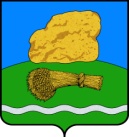 РОССИЙСКАЯ ФЕДЕРАЦИЯКалужская областьДуминичский районАдминистрация сельского поселения«Деревня Дубровка»ПОСТАНОВЛЕНИЕ«17»  мая 2016 г.                                                                             № 26Об утверждении Административного регламента
по предоставлению муниципальной услуги «Предоставление земельных участков, находящихся в муниципальной собственности, и (или) государственная собственностьна которые не разграничена, на территориисельского поселения в аренду на торгах и без проведения торгов»	В соответствии с Земельным кодексом Российской Федерации, Федеральным законом Российской Федерации от 23 июня 2014 года ФЗ № 171 "О внесении изменений в Земельный кодекс Российской Федерации и отдельные законодательные акты Российской Федерации", Федеральным законом от 27 июля 2010 г. N 210-ФЗ "Об организации предоставления государственных и муниципальных услуг", постановлением Администрации сельского поселения от 14.10.2013 года № 15/1 «О разработке и  утверждении административных регламентов предоставления муниципальных услуг»ПОСТАНОВЛЯЮ:	1. Утвердить  административный регламент предоставления  администрацией сельского поселения «Деревня Дубровка» муниципальной услуги «Предоставление земельных участков, находящихся в муниципальной собственности, и (или) государственная собственность на которые не разграничена, на территории сельского поселения в аренду на торгах и без проведения торгов» (Приложение).          2. Настоящее Постановление вступает в силу с даты его обнародования и подлежит опубликованию на официальном сайте администрации сельского поселения «Деревня  Дубровка».     3. Контроль за исполнением настоящего Постановления оставляю за собой.Глава администрации                                       Г.В. Сафронова                                                                                      Приложение                                                                                      к Постановлениюадминистрации                                                                                                                                    сельского поселения «Деревня Дубровка»»                                                                                        от 17.05.2016г. №  26АДМИНИСТРАТИВНЫЙ РЕГЛАМЕНТпредоставления муниципальной услуги «Предоставление земельных участков, находящихся в муниципальной собственности, и (или) государственная собственность на которые не разграничена, на территории сельского поселения в аренду на торгах и без проведения торгов»I. Общие положения          1.1. Предмет регулирования административного регламента          Настоящий административный регламент предоставления муниципальной услуги «Предоставление земельных участков, находящихся в муниципальной собственности, и (или) государственная собственность на которые не разграничена, на территории сельского поселения в аренду на торгах и без проведения торгов» (далее соответственно – Регламент, услуга) разработан в целях повышения качества предоставления и доступности услуги и определяет: стандарт предоставления муниципальной услуги; состав, последовательность и сроки выполнения административных процедур (действий); формы контроля за исполнением административного регламента; досудебный (внесудебный) порядок обжалования решений и действий должностных лиц, предоставляющих муниципальную услугу.         Предметом регулирования настоящего административного регламента являются отношения, возникающие в связи с предоставлением муниципальной услуги.         1.2. Круг заявителей         Заявителями, обращающимися за предоставлением услуги, являются физические и юридические лица, либо их законные представители (далее - заявители), обратившиеся в администрацию сельского поселения «Деревня Дубровка» (далее – администрация) с запросом о предоставлении муниципальной услуги.       1.3. Требования к порядку информирования о предоставлении услуги       Информация об услуге носит открытый общедоступный характер.        Основными требованиями к информированию граждан являются:достоверность предоставляемой информации;четкость, простота и ясность в изложении информации;полнота информации;наглядность форм предоставляемой информации;удобство и доступность получения информации;оперативность предоставления информации.      1.3.1. Информирование о предоставлении услуги осуществляется:в администрации сельского поселения «Деревня Дубровка», в федеральной государственной информационной системе «Единый портал государственных и муниципальных услуг (функций)» (www.gosuslugi.ru.), региональной информационной системе «Портал государственных услуг Калужской области».       1.3.2. Информация о месте нахождения администрации, графике работы, справочные телефоны, адрес электронной почты, сайта администрации указана в приложении № 1 к настоящему Регламенту.       1.3.3. Места нахождения, графики работы, справочные телефоны, адреса сайтов и адреса электронной почты организаций, участвующих в предоставлении муниципальной услуги:Филиал Государственного  бюджетного  учреждения  Калужской  области  «Многофункциональный  центр предоставления государственных  и  муниципальных услуг Калужской области» по Думиничскому району:Место нахождения: п.Думиничи Думиничского района Калужской области, ул.Ленина, д.21а , телефоны 8 (48447) 91135, e-mail T.Saenkova@mfc40.ru      1.3.4. Информирование заявителей по вопросам предоставления услуги, в том числе о ходе предоставления услуги, проводится путем: устного информирования, письменного информирования (в том числе в электронной форме).       1.3.5. Информация об услуге, порядке ее оказания предоставляется заявителям на безвозмездной основе.     1.3.6. Информирование заявителей организуется следующим образом:индивидуальное информирование (устное, письменное);публичное информирование (средства массовой информации, сеть «Интернет»).      1.3.7. Индивидуальное устное информирование осуществляется специалистами администрации при обращении заявителей за информацией лично (в том числе по телефону).          График работы администрации, график личного приема заявителей размещается в  информационно - телекоммуникационной сети «Интернет» на официальном сайте и на информационном стенде.          При личном приеме заявитель предъявляет документ, удостоверяющий его личность.          Работники принимают все необходимые меры для предоставления заявителю полного и оперативного ответа на поставленные вопросы, в том числе с привлечением иных компетентных специалистов.          Ответ на устное обращение с согласия заявителя предоставляется в устной форме в ходе личного приема. В остальных случаях в установленный законом срок предоставляется  письменный ответ по существу поставленных в устном обращении вопросах.           Если для подготовки ответа требуется продолжительное время, специалист может предложить заявителю обратиться за необходимой информацией в удобных для него формах и способах повторного консультирования через определенный промежуток времени (но не более 3 рабочих дней).          Письменное заявление, принятое в ходе личного приема, подлежит регистрации и рассматривается в порядке, установленном настоящим Регламентом.Время индивидуального устного информирования (в том числе по телефону) заявителя не может превышать 10 минут. При отсутствии очереди время индивидуального устного информирования не может превышать 15 минут.         1.3.8. При ответе на телефонные звонки работники, сняв трубку, должны назвать наименование органа, осуществляющего предоставление данной услуги, в который обратился заявитель, свои фамилию, имя, отчество (при наличии), занимаемую должность. Во время разговора работники должны четко произносить слова, избегать «параллельных разговоров» с окружающими людьми и не прерывать разговор по причине поступления звонка на другой аппарат.          При ответах на телефонные звонки и устные обращения работники должны соблюдать правила служебной этики.        1.3.9. Письменное индивидуальное информирование осуществляется в письменной форме за подписью главы администрации. Письменный ответ предоставляется в простой, четкой и понятной форме и должен содержать фамилию, имя, отчество (при наличии) и номер телефона исполнителя.           Письменный ответ по существу поставленных в письменном заявлении вопросов направляется заявителю в течение 30 календарных дней со дня его регистрации в администрации, за исключением следующих случаев: отсутствие в письменном заявлении фамилии заявителя, направившего заявление, и почтового адреса, по которому должен быть направлен ответ; письменное заявление содержит нецензурные либо оскорбительные выражения, угрозы жизни, здоровью и имуществу работника, а также членов его семьи, в этом случае заявителю письменно сообщается о недопустимости злоупотребления правом; письменное заявление не поддается прочтению, о чем в течение 7 дней со дня регистрации заявления письменно сообщается заявителю, если его фамилия и почтовый адрес поддаются прочтению; если ответ по существу поставленного в заявлении вопроса не может быть дан без разглашения сведений, составляющих государственную или иную охраняемую федеральным законом тайну; наличие данного заявителю ранее ответа по существу поставленных в письменном заявлении вопросов; если в письменном заявлении обжалуется судебное решение, то данное обращение в течение семи дней со дня регистрации возвращается гражданину, направившему обращение, с разъяснением порядка обжалования данного судебного решения; если письменное заявление, содержит  вопросы, решение которых не входит в компетенцию данной администрации направляется в течение семи дней со дня регистрации в соответствующий орган или соответствующему должностному лицу, в компетенцию которых входит решение поставленных в обращении вопросов, с уведомлением гражданина, направившего обращение, о переадресации обращения,если в письменном обращении заявителя содержится вопрос, на который ему неоднократно давались письменные ответы по существу в связи с ранее направляемыми обращениями, и при этом в обращении не приводятся новые доводы или обстоятельства, администрация вправе принять решение о безосновательности очередного обращения и прекращения переписки с заявителем по данному вопросу при условии, что указанное обращение и ранее направляемые обращения предоставлялись в один и тот же орган местного самоуправления. О данном решении уведомляется заявитель, направивший обращение, если заявителем в обращении было дано указание направить ответ на адрес электронной почты, но при этом, в обращении отсутствуют ее реквизиты;           В случае, если причины, по которым ответ по существу поставленных в письменном заявлении вопросов не мог быть предоставлен, в последующем были устранены, заявитель вправе вновь направить письменное заявление.          Ответ на заявление, поступившее в администрацию в форме электронного документа, направляется в форме электронного документа по адресу электронной почты, указанному в таком заявлении, или в письменной форме по почтовому адресу, указанному в заявлении.          1.3.10. Публичное информирование об услуге и о порядке ее оказания осуществляется администрацией путем размещения информации на информационном стенде в занимаемых ими помещениях, а также с использованием информационно-телекоммуникационных технологий, в том числе посредством размещения на официальных сайтах в информационно - телекоммуникационной сети «Интернет».II. Стандарт предоставления услуги2.1. Наименование услуги2.1.1. Предоставление земельных участков, находящихся в муниципальной собственности, и (или) государственная собственность на которые не разграничена, на территории сельского поселения в аренду на торгах и без проведения торгов2.2. Наименование органа местного самоуправления, предоставляющего услугу2.2.1. Муниципальная услуга предоставляется и непосредственно осуществляется администрацией сельского поселения «Деревня Дубровка».2.2.2.Наименование учреждений, организаций, принимающих участие в оказании услуги:        - Филиал Государственного  бюджетного  учреждения  Калужской  области  «Многофункциональный  центр предоставления государственных  и  муниципальных услуг Калужской области» по Думиничскому району;          - Управление федеральной службы государственной регистрации, кадастра икартографии по Калужской области, Сухиничский отдел;       - Межрайонная  инспекция  Федеральной  налоговой  службы  № 5  по Калужской области;       - архив муниципального района «Думиничский район».В соответствии с требованиями пункта 3 части 1 статьи 7 Федерального закона от 27.07.2010 года №210-ФЗ «Об организации предоставления государственных и муниципальных услуг» администрация не вправе требовать от заявителей осуществления действий, в том числе согласований, необходимых для получения услуги и связанных с обращением в иные государственные и муниципальные органы и организации, за исключением получения услуг, включенных в перечень услуг, которые являются необходимыми и обязательными для предоставления услуг, утвержденный нормативным правовым актом Калужской области, муниципальным правовым актом, решением сельской Думы сельского поселения «Деревня Дубровка».2.3. Описание результата предоставления услугиРезультатом предоставления услуги является договор аренды земельного участка.2.4. Срок предоставления услуги и краткое содержание административных процедур	2.4.1. Срок предоставления муниципальной услуги в случае предоставления земельного участка без проведения торгов составляет не более 30 (тридцати) календарных дней с момента опубликования сообщения о приёме заявлений о предоставлении на праве аренды  земельного участка в средствах массовой информации, а также размещении сообщения о приеме указанных заявлений в сети «Интернет».	В срок не более чем тридцать дней со дня поступления заявления о предоставлении земельного участка администрация рассматривает поступившее заявление, проверяет наличие или отсутствие оснований, предусмотренных статьей 39.16 Земельного кодекса, и по результатам указанных рассмотрения и проверки совершает одно из следующих действий:1) осуществляет подготовку проекта договора аренды земельного участка в трех экземплярах и их подписание, а также направляет проекты указанных договоров для подписания заявителю, если не требуется образование испрашиваемого земельного участка или уточнение его границ;2) принимает решение о заключении договора аренды, если не требуется образование испрашиваемого земельного участка или уточнение его границ, и направляет принятое решение заявителю;3) принимает решение об отказе в предоставлении земельного участка при наличии хотя бы одного из оснований, предусмотренных статьей 39.16 настоящего Кодекса, и направляет принятое решение заявителю. В указанном решении должны быть указаны все основания отказа.        Проекты договоров и решений о предоставлении земельных участков, государственная собственность на которые не разграничена на территории сельского поселения, на торгах и без проведения торгов, указанных в подпунктах 1 и 2 пункта 5 статьи 39.17. Земельного кодекса Российской Федерации, выдаются заявителю или направляются ему по адресу, содержащемуся в его заявлении о предоставлении земельного участка.       Проекты договоров, направленные заявителю, должны быть им подписаны и представлены в администрацию не позднее чем в течение тридцати дней со дня получения заявителем проектов указанных договоров.	2.4.2. Срок предоставления муниципальной услуги в случае предоставления земельного участка по результатам проведения торгов не должен превышать 2-х  месяцев со дня принятия решения о проведении аукциона.	Решение о проведении аукциона на право заключения договора аренды земельного участка, находящегося в муниципальной собственности, и (или) государственная собственность на которые не разграничена, (далее также - аукцион), принимается уполномоченным органом — администрацией, в том числе по заявлениям граждан или юридических лиц.	Образование земельного участка для его предоставления в аренду путем проведения аукциона по инициативе органа местного самоуправления и подготовка к проведению аукциона осуществляются в следующем порядке:1) подготовка и утверждение администрацией схемы расположения земельного участка в случае, если такой земельный участок предстоит образовать и отсутствует утвержденный проект межевания территории;2) обеспечение администрацией выполнения в отношении земельного участка, образование которого предусмотрено проектом межевания территории или схемой расположения земельного участка, в соответствии с требованиями, установленными Федеральным законом от 24 июля 2007 года N 221-ФЗ "О государственном кадастре недвижимости" (далее - Федеральный закон "О государственном кадастре недвижимости"), работ, в результате которых обеспечивается подготовка документов, содержащих необходимые для осуществления государственного кадастрового учета сведения о таком земельном участке (далее - кадастровые работы);3) осуществление на основании заявления администрации государственного кадастрового учета земельного участка;4) получение технических условий подключения (технологического присоединения) объектов к сетям инженерно-технического обеспечения, за исключением случаев, если в соответствии с разрешенным использованием земельного участка не предусматривается возможность строительства зданий, сооружений, и случаев проведения аукциона на право заключения договора аренды земельного участка для комплексного освоения территории или ведения дачного хозяйства;5) принятие уполномоченным органом решения о проведении аукциона.	 Администрация при наличии в письменной форме согласия лица, обратившегося с заявлением об утверждении схемы расположения земельного участка, вправе утвердить иной вариант схемы расположения земельного участка.	 Извещение о проведении аукциона размещается на официальном сайте Российской Федерации в информационно-телекоммуникационной сети "Интернет" для размещения информации о проведении торгов, определенном Правительством Российской Федерации (далее - официальный сайт), не менее чем за тридцать дней до дня проведения аукциона. Указанное извещение должно быть доступно для ознакомления всем заинтересованным лицам без взимания платы.	Организатор аукциона также обеспечивает опубликование извещения о проведении аукциона в порядке, установленном для официального опубликования (обнародования) муниципальных правовых актов уставом поселения, по месту нахождения земельного участка не менее чем за тридцать дней до дня проведения аукциона.	 Администрация принимает решение об отказе в проведении аукциона в случае выявления обстоятельств, предусмотренных пунктом 8 статьи 39.11. Земельного кодекса РФ. Извещение об отказе в проведении аукциона размещается на официальном сайте организатором аукциона в течение трех дней со дня принятия данного решения. Организатор аукциона в течение трех дней со дня принятия решения об отказе в проведении аукциона обязан известить участников аукциона об отказе в проведении аукциона и возвратить его участникам внесенные задатки.	 Прием документов прекращается не ранее чем за пять дней до дня проведения аукциона на право заключения договора аренды земельного участка, находящегося в муниципальной собственности, и (или) государственная собственность на которые не разграничена.           Заявитель имеет право отозвать принятую организатором аукциона заявку на участие в аукционе до дня окончания срока приема заявок, уведомив об этом в письменной форме организатора аукциона. Организатор аукциона обязан возвратить заявителю внесенный им задаток в течение трех рабочих дней со дня поступления уведомления об отзыве заявки. В случае отзыва заявки заявителем позднее дня окончания срока приема заявок задаток возвращается в порядке, установленном для участников аукциона.	 Заявителям, признанным участниками аукциона, и заявителям, не допущенным к участию в аукционе, организатор аукциона направляет уведомления о принятых в отношении них решениях не позднее дня, следующего после дня подписания протокола, указанного в пункте 9 статьи 39.12. Земельного кодекса РФ.	 Организатор аукциона обязан вернуть заявителю, не допущенному к участию в аукционе, внесенный им задаток в течение трех рабочих дней со дня оформления протокола приема заявок на участие в аукционе.	Результаты аукциона оформляются протоколом, который составляет организатор аукциона. Протокол о результатах аукциона составляется в двух экземплярах, один из которых передается победителю аукциона, а второй остается у организатора аукциона.          Протокол о результатах аукциона размещается на официальном сайте в течение одного рабочего дня со дня подписания данного протокола.          В течение трех рабочих дней со дня подписания протокола о результатах аукциона организатор аукциона обязан возвратить задатки лицам, участвовавшим в аукционе, но не победившим в нем.          Уполномоченный орган направляет победителю аукциона или единственному принявшему участие в аукционе его участнику три экземпляра подписанного проекта договора аренды земельного участка в десятидневный срок со дня составления протокола о результатах аукциона. При этом договор аренды земельного участка определяется в размере, предложенном победителем аукциона, или в случае заключения указанного договора с единственным принявшим участие в аукционе его участником устанавливается в размере, равном начальной цене предмета аукциона. Не допускается заключение указанных договоров ранее чем через десять дней со дня размещения информации о результатах аукциона на официальном сайте.	 В случае, если в течение тридцати дней со дня направления участнику аукциона, который сделал предпоследнее предложение о цене предмета аукциона, проекта договора аренды земельного участка, этот участник не представил в администрацию сельсовета подписанные им договоры, организатор аукциона вправе объявить о проведении повторного аукциона или распорядиться земельным участком иным образом в соответствии с настоящим Кодексом.           Сведения о победителях аукционов, уклонившихся от заключения договора аренды земельного участка, являющегося предметом аукциона, и об иных лицах, с которыми указанные договоры заключаются в соответствии с пунктом 13, 14 или 20статьи 39.12. Земельного кодекса РФ и которые уклонились от их заключения, включаются в реестр недобросовестных участников аукциона.	 В случае, если победитель аукциона или иное лицо, с которым договор аренды земельного участка заключается в соответствии с пунктом 13, 14 или 20 статьи 39.12. Земельного кодекса РФ, в течение тридцати дней со дня направления им уполномоченным органом проекта указанного договора, уполномоченный орган в течение пяти рабочих дней со дня истечения этого срока направляет сведения, предусмотренные подпунктами 1 - 3 пункта 29 статьи 39.12. Земельного кодекса РФ, в уполномоченный Правительством Российской Федерации федеральный орган исполнительной власти для включения их в реестр недобросовестных участников аукциона.      Сведения, предусмотренные пунктом 29 статьи 39.12. Земельного кодекса РФ, исключаются из реестра недобросовестных участников аукциона по истечении двух лет со дня их внесения в реестр недобросовестных участников аукциона.          2.5. Перечень нормативных правовых актов, регулирующих отношения, возникающие в связи с предоставлением услугиПредоставление услуги осуществляется в соответствии со следующими нормативными правовыми актами:Конституцией Российской Федерации, Земельным    кодексом      Российской Федерации, Федеральным законом от 25.10.2001 № 137-ФЗ «О введении в действие Земельного кодекса Российской Федерации», Федеральным законом от 23.06.2014 № 171-ФЗ «О внесении изменений в Земельный кодекс Российской Федерации и отдельные законодательные акты Российской Федерации», Федеральным законом от 06.10.2003 № 131-ФЗ «Об общих принципах организации местного самоуправления в Российской Федерации», Федеральным законом от 27.07.2010 №210-ФЗ «Об организации предоставления государственных и муниципальных услуг», Федеральным законом от 27.07.2006 № 152-ФЗ «О персональных данных», Федеральным законом от 27.07.2006 № 149-ФЗ «Об информации, информационных технологиях и о защите информации», постановлением Правительства Российской Федерации от 16.05.2011 № 373 «О разработке и утверждении административных регламентов исполнения государственных функций и административных регламентов предоставления государственных услуг», постановлением Правительства Российской Федерации от 16.08.2012 № 840 «О порядке подачи и рассмотрения жалоб на решения и действия (бездействия) федеральных органов исполнительной власти и их должностных лиц, федеральных государственных служащих, должностных лиц государственных внебюджетных фондов Российской Федерации»,  Законом Калужской области  от 17.02.2011г. № 122-ОЗ «Об административных правонарушениях в Калужской области», постановлением Администрации сельского поселения от 14.10.2013года № 15/1 «О разработке и  утверждении административных регламентов предоставления муниципальных услуг»,  Уставом сельского поселения «Деревня Дубровка»,  настоящим Регламентом.2.6. Исчерпывающий перечень документов, необходимых в соответствии с нормативными правовыми актами для предоставления услуги и услуг, которые являются необходимыми и обязательными для предоставления услуги, подлежащих представлению заявителем, способы их получения заявителем, в том числе в электронной форме, порядок их представления         2.6.1. Для получения муниципальной услуги необходимы следующие документы:1) заявление в письменной форме или форме электронного документа, оформленное по образцу согласно Приложению №3 к Административному регламенту и содержащее следующую информацию:- наименование органа, в который направляется заявление;- фамилию, имя, отчество (последнее - при наличии) заявителя или наименование органа или организации;- почтовый адрес, по которому должен быть направлен ответ;- суть заявления;- личную подпись и дату;2)  копию документа, удостоверяющего личность (для гражданина);3) заверенные копии учредительных документов юридического лица (свидетельство о регистрации юридического лица, устав, свидетельство о постановке на учет в налоговом органе, свидетельство о внесении в Единый государственный реестр) – для юридических лиц;4) копия документа, подтверждающего право представителя действовать от лица заявителя, оформленного в установленном порядке, заверенным надлежащим образом, в случае если заявление подано представителем заявителя;5) кадастровый паспорт земельного участка (при наличии);2.6.2. Заявление заполняется при помощи средств электронно-вычислительной техники или от руки разборчиво (печатными буквами) чернилами черного или синего цвета. Форму заявления можно получить непосредственно в администрации сельского поселения, а также на официальном сайте в сети «Интернет».2.6.3. Заявитель имеет право представить заявление с приложением копий документов в администрацию сельского поселения:- в письменном виде по почте;- электронной почтой (при наличии электронной подписи);- лично либо через своих представителей.            Документы предоставляются на русском языке. К документам составленным на ином языке должны быть приобщен их перевод на русский язык,  заверенный нотариально.            Заявление заполняется заявителем рукописным или машинописным способом. В случае, если заявление заполнено машинописным способом, заявитель дополнительно в нижней части заявления разборчиво от руки указывает свои фамилию, имя, отчество (полностью), ставит подпись и дату подачи заявления.           В документах не должно быть подчисток, приписок, зачеркнутых слов и иных не оговоренных в них исправлений.           Тексты на документах, полученных посредством ксерокопирования, должны быть разборчивы.          2.7. Исчерпывающий перечень документов, необходимых в соответствии с нормативными правовыми актами для предоставления услуги, которые находятся в распоряжении государственных органов, органов местного самоуправления и иных органов, участвующих в предоставлении услуги, и которые заявитель вправе представить, а также способы их получения заявителями, в том числе в электронной форме, порядок их представления        2.7.1. Для принятия решения  о предоставлении земельного участка администрацией от государственных органов власти запрашиваются следующие документы:- выписка из Единого государственного реестра прав на недвижимое имущество и сделок с ним на земельный участок;- копия свидетельства о государственной регистрации физического лица в качестве индивидуального предпринимателя (для индивидуальных предпринимателей), копия свидетельства о государственной регистрации юридического лица (для юридических лиц) или выписка из государственных реестров о юридическом лице или индивидуальном предпринимателе, являющемся заявителем.       2.7.2. Документы, перечисленные в пункте 2.7.1., могут быть представлены заявителем самостоятельно.       Непредставление заявителем указанных документов не является основанием для отказа в предоставлении услуги.      2.8. Указание на запрет требовать от заявителя      Не допускается требовать от заявителя:- представления документов и информации или осуществления действий, представление или осуществление которых не предусмотрено нормативными правовыми актами, регулирующими отношения, возникающие в связи с предоставлением услуги;- представления документов и информации, которые в соответствии с нормативными правовыми актами Российской Федерации, нормативными правовыми актами Калужской области и муниципальными правовыми актами находятся в распоряжении государственных органов, иных государственных органов, органов местного самоуправления и (или) подведомственным государственным органам и органам местного самоуправления организаций, участвующих в предоставлении услуги, за исключением документов, указанных в части 6 статьи 7 Федерального Закона от 27.07.2010г. №210-ФЗ.        2.9. Исчерпывающий перечень оснований для отказа в приеме документов, необходимых для предоставления услуги        Оснований для отказа в приеме заявления и необходимых для предоставления услуги документов законодательством Российской Федерации не предусмотрено.       2.10. Исчерпывающий перечень оснований для приостановления или отказа в предоставлении услуги      2.10.1. Основанием для приостановления предоставления услуги является:наличие в представленных документах повреждений, не позволяющих однозначно истолковать их содержание.      2.10.2. Основания для отказа в предоставлении муниципальной услуги:      - земельный участок, является федеральной собственности, собственность Курской области или собственностью иного муниципального образования, а также собственностью юридического и (или) физического лица;     - наличие запрета на предоставление земельного участка, установленного действующим законодательством РФ;      - земельный участок изъят из оборота или ограничен в обороте, и федеральным законом не допускается его нахождение в частной собственности;      - земельный участок зарезервирован для государственных и (или) муниципальных нужд;       - наличие вступивших в законную силу решений суда, ограничивающих оборот земельного участка;       - представление неполного комплекта документов, необходимых для принятия решения о предоставлении муниципальной услуги, указанных в пункте 2.6.1. Административного регламента;      - несоответствие обращения содержанию услуги.	2.10.3. При поступлении обращения заявителя в случаях, когда предоставление муниципальной услуги не предусмотрено действующим законодательством РФ, заявителю направляется соответствующее уведомление.          2.10.4. Срок направления уведомления не может превышать 14 (четырнадцати) дней с момента обращения заявителя.          2.11. Перечень услуг, которые являются необходимыми и обязательными для предоставления услуги, в том числе сведения о документе (документах), выдаваемом (выдаваемых) организациями, участвующими в предоставлении услуги          Услуг, которые являются необходимыми и обязательными для предоставления муниципальной услуги, действующим законодательством РФ не предусмотрено.          2.12. Порядок, размер и основания взимания государственной пошлины или иной платы, взимаемой за предоставление услуги         Муниципальная услуга предоставляется без взимания государственной пошлины или иной платы.        2.13. Порядок, размер и основания взимания платы, взимаемой за предоставление услуг, которые являются необходимыми и обязательными для предоставления услуги, включая информацию о методике расчета размера такой платы        Законодательством не предусмотрено.       2.14. Максимальный срок ожидания в очереди при подаче запроса (заявления) о предоставлении услуги и при получении результата предоставления услуги       Максимальный срок ожидания в очереди при подаче запроса (заявления) о предоставлении услуги и при получении результата предоставления услуги не может превышать 15 минут.       2.15. Срок и порядок регистрации запроса заявителя о предоставлении услуги, в том числе в электронной форме        Срок регистрации заявления о предоставлении услуги при личном обращении заявителя - в течение 15 минут.       Срок регистрации заявления о предоставлении услуги при других способах поступления заявления - не позднее одного рабочего дня, следующего за днем обращения.       Специалист, ответственный за прием документов, в компетенцию которого входит прием, обработка, регистрация и распределение поступающей корреспонденции: проверяет (сличает) документы согласно представленной описи;ставит на экземпляр заявления заявителя (при наличии) отметку с номером и датой регистрации заявления; сообщает заявителю о предварительной дате предоставления услуги.       2.16. Требования к помещениям, в которых предоставляется услуга, к месту ожидания и приему заявителей, размещению и оформлению визуальной, текстовой и мультимедийной информации о порядке предоставления услуги         Прием заявителей осуществляется в помещениях администрации. Места предоставления услуги отвечают следующим требованиям:вход в помещение администрации сельсовета оборудуется информационной табличкой (вывеской), содержащей его наименование. На двери рабочего кабинета главы администрации размещается информационная табличка, содержащая фамилию, имя, отчество, должность, график работы, в том числе график личного приема. Для ожидания, приема заявителей и заполнения ими заявлений о предоставлении услуги в помещениях администрации отводятся места, оборудованные столом и стульями, количество которых определяется исходя из фактической нагрузки и возможностей для их размещения в помещении администрации. На столе находятся писчая бумага и канцелярские принадлежности.          Рабочие места главы администрации и иных должностных лиц администрации, ответственных за предоставление услуги, оборудуются:- рабочими столами и стульями, компьютером с доступом к информационным системам;- средствами связи, оргтехникой, позволяющей своевременно и в полном объеме предоставлять услугу.          В помещениях администрации места информирования посетителей о предоставлении услуги оборудуются информационными стендами. Информационные стенды располагаются на уровне человеческого роста, должны быть функциональны и могут быть оборудованы карманами формата А4 для размещения в них информационных листков. Информационные стенды должны содержать актуальную и исчерпывающую информацию об услуге.         Администрация размещает на информационном стенде для ознакомления посетителей следующие документы (информацию):- текст либо выписку из настоящего Регламента;- копию Устава муниципального образования;- почтовый адрес и адрес электронной почты администрации, адрес официального сайта администрации в информационно - телекоммуникационной сети  «Интернет»;- фамилии, имена, отчества (при наличии) и контактные телефоны главы администрации и других работников администрации, ответственных за предоставление услуги, график работы, в том числе график личного приема;- перечень документов, которые заявитель должен представить для предоставления услуги;- образец заполнения заявления о предоставлении услуги;- перечень оснований для отказа в предоставлении услуги.       2.17. Показатели доступности и качества услуги, в том числе количество взаимодействий заявителя с должностными лицами при предоставлении услуги и их продолжительность, возможность получения услуги в многофункциональном центре предоставления государственных и муниципальных услуг, возможность получения информации о ходе предоставления услуги, в том числе с использованием информационно-коммуникационных технологий        2.17.1. Показатели доступности и качества услуги:соблюдение сроков предоставления услуги и условий ожидания при предоставлении услуги;достоверность информации о предоставлении услуги;своевременное полное информирование об услуге посредством различных форм информирования, предусмотренных настоящим Регламентом;четкость, простота и ясность в изложении информации;обоснованность отказов в предоставлении услуги;отсутствие обоснованных жалоб по предоставлению услуги;культура обслуживания заявителей;возможность подачи заявления о предоставлении муниципальной услуги через - Филиал Государственного  бюджетного  учреждения  Калужской  области «Многофункциональный  центр предоставления государственных  и муниципальных услуг Калужской области» по Думиничскому району; ресурсное обеспечение исполнения Регламента.         2.17.2. Основные требования к качеству предоставления услуги:- своевременность предоставления услуги;- достоверность и полнота информирования гражданина о ходе рассмотрения его обращения;- удобство и доступность получения гражданином информации о порядке предоставления услуги;- количество взаимодействий заявителя с должностными лицами администрации при предоставлении услуги, не превышающее двух, с их общей продолжительностью, не превышающей 30 минут.       2.17.3. Показателями качества предоставления услуги являются:- соблюдение срока рассмотрения заявления;- отсутствие обоснованных жалоб на действия (бездействия) должностного лица администрации, ответственного за предоставление услуги.      2.17.4. На стадии рассмотрения документов получателя услуги в администрации заявитель имеет право: - представлять дополнительные документы и материалы, либо обращаться с просьбой об их истребовании, в том числе в электронной форме;- знакомиться с документами и материалами, касающимися предоставления услуги, если это не затрагивает права, свободы и законные интересы других лиц и если в указанных документах и материалах не содержатся сведения, составляющие государственную или иную охраняемую федеральным законом тайну; - получать информацию о ходе предоставления услуги, в том числе с использованием информационно - коммуникационных технологий;- обращаться с жалобой на действие (бездействие) ответственных лиц администрации сельского поселения в связи с рассмотрением заявления в административном и (или) судебном порядке в соответствии с законодательством Российской Федерации; - обращаться с заявлением о прекращении предоставления услуги.2.18. Иные требования, в том числе учитывающие особенности предоставления услуги в многофункциональных центрах предоставления государственных и муниципальных услуг и особенности предоставления услуги в электронной форме                Особенности предоставления муниципальной услуги в филиале Государственного  бюджетного  учреждения  Калужской  области «Многофункциональный  центр предоставления государственных  и муниципальных услуг Калужской области» по Думиничскому району.           Предоставление муниципальной услуги в многофункциональном центре осуществляется в соответствии с Федеральным законом от 27 июля 2010 года №210-ФЗ «Об организации предоставления государственных и муниципальных услуг» по принципу «одного окна».             Предоставление муниципальной услуги осуществляется после однократного обращения заявителя с соответствующим запросом в многофункциональный центр по предоставлению государственных и муниципальных услуг.            Взаимодействие многофункционального  центра с администрацией осуществляется без участия заявителя в соответствии с нормативными правовыми актами и соглашением о взаимодействии.  Для предоставления муниципальной услуги в многофункциональном центре от заявителя требуется только подать заявление с комплектом соответствующих документов и получить результат в установленные настоящим административным регламентом сроки. Особенности предоставления муниципальной услуги в электронной форме.        В электронной форме муниципальная услуга предоставляется с использованием федеральной государственной информационной системы «Единый портал государственных и муниципальных услуг (функций)» (далее – Единый портал).         Получить муниципальную услугу в электронной форме на Едином портале могут лишь зарегистрированные пользователи. Пройти процедуру регистрации можно на Едином портале в личном кабинете. Для получения муниципальной услуги в электронном виде необходимо заполнить заявление о предоставлении муниципальной услуги «Продажа земельных участков, находящихся в муниципальной собственности, и (или) государственная собственность на которые не разграничена, на территории сельского поселения на торгах и без проведения торгов».          Данные, указанные заявителем при регистрации на Едином портале автоматически заполняют соответствующие поля заявления, необходимо заполнить лишь  недостающую информацию и отправить заявление.           Заявление в электронном виде поступит в администрацию.          Уточнить текущее состояние заявления можно в разделе «Мои заявки».            Результатом предоставления государственной услуги в электронной форме будет являться поступление  сообщения о принятии  решения по заявлению, которое поступит в Личный кабинет в раздел «Мои заявки».             Подача заявления на предоставление муниципальной услуги в электронном виде осуществляется с применением простой электронной подписи.            Для подписания  документов допускается использование усиленной квалифицированной электронной подписи, размещенной, в том числе на универсальной электронной карте.              В случае если федеральными законами и изданными в соответствии с ними нормативными правовыми актами, устанавливающими порядок предоставления определенной муниципальной услуги, предусмотрено предоставление нотариально заверенных копий документов, соответствие электронного образца копии документа его оригиналу должно быть засвидетельствовано усиленной квалифицированной электронной подписью нотариуса.III. Состав, последовательность и сроки выполнения административных процедур (действий), требования к порядку их выполнения, в том числе особенности выполнения административных процедур (действий) в электронной форме       3.1. Процесс предоставления услуги включает в себя выполнение следующих административных процедур:1) прием и регистрация заявления с документами, необходимыми для предоставления муниципальной услуги;2) направление  межведомственных запросов в органы, участвующие в предоставлении муниципальной услуги;3) принятие решения о предоставлении (отказе в предоставлении) муниципальной  услуги и оформление результатов муниципальной услуги;4)  выдача результатов предоставления муниципальной услуги заявителю.      Блок-схема предоставления услуги приведена в приложении № 2 к настоящему Регламенту.         3.2. Прием и регистрация заявления с документами, необходимыми для предоставления муниципальной услуги         Основанием для оказания муниципальной услуги является письменная подача одного из заявлений: о заключении нового договора аренды земельного участка, о предварительном согласовании предоставления земельного участка, о предоставлении земельного участка,  находящегося в муниципальной собственности,  без проведения торгов с приложением пакета документов, необходимого для исполнения муниципальной услуги, в соответствии с подразделом 2.6. административного регламента.         Заявление с приложением комплекта документов представляется в письменной форме виде, образец заявления (приложение 3 к Регламенту) можно получить в администрации, а в электронном – на официальном сайте администрации, официальном сайте многофункционального центра.           При получении заявления со всеми необходимыми документами специалист администрации проверяет наличие документов, необходимых для предоставления муниципальной услуги. В случае неправильного оформления заявления о предоставлении муниципальной услуги, специалистом оказывается помощь заявителю в оформлении нового заявления.	 При наличии в представленных документах оснований для отказа в приеме документов, указанных в пункте 2.10. настоящего административного регламента, специалист администрации уведомляет заявителя о наличии препятствий в приеме заявления и документов, необходимых для предоставления муниципальной услуги, объясняет ему содержание выявленных недостатков в представленных документах, предлагает принять меры по их устранению. При желании заявителя устранить недостатки и препятствия, прервав процедуру подачи документов для предоставления муниципальной услуги, возвращает ему заявление и представленные им документы.	Если при установлении фактов отсутствия документов, указанных в пункте 2.6.  настоящего Административного регламента, или наличия в представленных документах оснований для отказа в приеме документов, заявитель настаивает на приеме заявления и документов для предоставления муниципальной услуги, специалист, ответственный за прием документов, принимает от него заявление вместе с представленными документами, вносит запись о приеме заявления в Журнал регистрации входящей документации администрации.	Максимально допустимый срок осуществления административной процедуры, связанной с приемом заявления о предоставлении муниципальной услуги, составляет 15 минут с момента обращения заявителя. 	Поступившие по почте документы регистрируются специалистом в день поступления.          Результатом административной процедуры является регистрация заявления о предоставлении муниципальной услуги со всеми необходимыми документами.          Способ фиксации результата – внесение записи в Журнал регистрации входящей документации.         3.3. Направление  межведомственных запросов в государственные органы, органы местного самоуправления и иные организации, участвующие в предоставлении муниципальной услуги         Основанием начала административной процедуры является непредставление заявителем самостоятельно документов, указанных в пункте 2.7. настоящего Регламента.         Должностное лицо администрации в течение трех рабочих дней  с момента получения заявления с пакетом документов, указанных в приложении 2 настоящего Регламента, формирует и направляет запросы в государственные органы, органы местного самоуправления и иные организации,  располагающие документами (сведениями) необходимыми для предоставления муниципальной услуги.        Направление межведомственного запроса осуществляется следующими способами:- с использованием единой системы межведомственного электронного взаимодействия;при ее отсутствии:- почтовым отправлением;- курьером, под расписку;- иными способами, не противоречащими законодательству.        Специалист, предоставляющий услугу, определяет способ направления запроса и в установленный срок осуществляет его направление. При направлении запроса с использованием единой системы межведомственного электронного взаимодействия запрос формируется в электронном виде. При направлении запроса почтовым отправлением или курьером, запрос оформляется в виде документа на бумажном носителе, подписывается собственноручной подписью уполномоченного должностного лица и заверяется печатью (штампом) органа (организации), оказывающей услугу, в соответствии с правилами делопроизводства и документооборота.        Срок подготовки и направления ответа на запрос не может превышать 5 рабочих дней с момента поступления требования к органу (организации), предоставляющему документ и (или) информацию.        Максимально допустимый срок осуществления административной процедуры, связанной с запросом документов, составляет 8 рабочих дней с момента регистрации заявления в администрации или Многофункциональном центре.         Ответ на запрос регистрируется в установленном порядке.        При получении ответа на запрос, должностное лицо Отдела, приобщает полученный ответ к документам, представленным заявителем.        Результат административной процедуры – получение ответа на межведомственный запрос. Способ фиксации результата – регистрация ответа на межведомственный запрос в журнале учета входящей корреспонденции.        3.4. Принятие решения о предоставлении (отказе в предоставлении) муниципальной  услуги и оформление результатов муниципальной услуги        Основанием для начала административной процедуры является поступление зарегистрированного заявления и комплекта документов к должностному лицу, ответственному предоставление услуги (ответственный исполнитель). Ответственный исполнитель проверяет соответствие поступившей документации установленным требованиям и принимает решение о формировании результата муниципальной услуги.          В случае отсутствия оснований для отказа, предусмотренных пунктом 2.10. настоящего административного регламента, специалист администрации осуществляет действия в соответствии с п.2.4. настоящего Регламента.          При наличии оснований для отказа в предоставлении услуги  подготавливает уведомление об отказе в предоставлении муниципальной услуги (с указанием причин отказа со ссылками на нормы действующего законодательства Российской Федерации).           Максимально допустимый срок исполнения административной процедуры –14 календарных дня.           Результатом административной процедуры является оформление результата предоставления (или отказа в предоставлении) муниципальной услуги.         Способ фиксации результата оказания услуги – регистрация документа (уведомления об отказе в предоставлении муниципальной услуги).      3.5. Выдача результатов предоставления муниципальной услуги заявителю       Основанием для начала административной процедуры является получение принятие решения о формировании результата муниципальной услуги.        В случае отсутствия оснований для отказа в предоставлении услуги специалист администрации оформляет в порядке, установленном Земельным кодексом и настоящим Регламентом договор аренды земельного участка.        Специалист администрации представляет договор аренды земельного участка главе администрации  или лицу, исполняющему его обязанности, для подписания в срок не позднее, чем за два дня до истечения установленного срока рассмотрения заявления.          В случае если заявитель обратился за предоставлением муниципальной услуги в Многофункциональный центр, специалист органа местного самоуправлению передает результат услуги в МФЦ для выдачи заявителю.         Документы должны быть переданы в МФЦ не позднее дня, предшествующего дате окончания предоставления муниципальной услуги. Передача документов из органа местного самоуправления в МФЦ сопровождается соответствующим Реестром передачи.         Процедура заканчивается выдачей заявителю договора аренды земельного участка.         При принятии отрицательного решения - уведомление об отказе в предоставлении муниципальной услуги.         Фактом, подтверждающим получение результата услуги, является наличие подписи заявителя в журнале исходящей корреспонденции.          Результатом административной процедуры является оформление результата предоставления (или отказа в предоставлении) муниципальной услуги.           Способ фиксации результата – регистрация документов в журналах регистрации  договоров аренды (уведомления об отказе в предоставлении муниципальной услуги).IV. Формы контроля за исполнением регламента4.1. Порядок осуществления текущего контроля за соблюдением и исполнением ответственными должностными лицами положений регламента и иных нормативных правовых актов, устанавливающих требования к предоставлению услуги, а также принятием ими решенийКонтроль полноты и качества предоставления услуги, а также текущий контроль за исполнением Регламента осуществляет глава администрации.Контроль включает в себя:проведение плановых и внеплановых проверок, выявление и устранение нарушений прав заявителей, рассмотрение, принятие решений и подготовку ответов на заявления заявителей, содержащие жалобы на решения, действия (бездействия) работников администрации.4.2. Порядок и периодичность осуществления плановых и внеплановых проверок полноты и качества предоставления услуги, в том числе порядок и формы контроля за полнотой и качеством предоставления услугиВнеплановые проверки полноты и качества предоставления муниципальной услуги проводятся на основании жалоб (претензий) на решения и действия (бездействие) должностных лиц, принятые или осуществлённые в ходе предоставления муниципальной услуги.При проверке могут рассматриваться все вопросы, связанные с предоставлением услуги (комплексные проверки), или отдельные вопросы (тематические проверки).По результатам проведенных проверок в случае выявления нарушений исполнения Регламента и (или) прав заявителей осуществляется привлечение виновных лиц к дисциплинарной ответственности в установленном законом порядке.4.3. Ответственность должностных лиц за решения и действия (бездействие), принимаемые (осуществляемые) ими в ходе предоставления услугиГлава администрации и иные работники администрации, ответственные за предоставление услуги, в установленном законом порядке несут ответственность:за выполнение административных действий (административных процедур) в соответствии с настоящим Регламентом; за несоблюдение последовательности административных действий (административных процедур) и сроков их выполнения, установленных настоящим Регламентом;за достоверность информации, представляемой в ходе предоставления услуги;за решения и действия (бездействие), принимаемые (осуществляемые) ими в ходе предоставления услуги;за качество предоставления услуги.4.4. Положения, характеризующие требования к порядку и формам контроля  за предоставлением услуги, в том числе со стороны граждан, их объединений и организацийКонтроль  за исполнением предоставления услуги со стороны граждан, их объединений и организаций является самостоятельной формой контроля и осуществляется путем направления обращений в администрацию, а также путем обжалования действий (бездействия) и решений, осуществляемых (принятых) в ходе исполнения Регламента в вышестоящий орган (в порядке подчиненности).Граждане, их объединения и организации вправе осуществлять контроль за предоставлением услуги путем получения информации о ходе предоставления услуги, в том числе о сроках завершения административных процедур (действий).Граждане, их объединения и организации также вправе:направлять замечания и предложения по улучшению доступности и качества предоставления услуги;вносить предложения о мерах по устранению нарушений Регламента.V. Досудебный (внесудебный) порядок обжалования решений и действий (бездействия) администрации, предоставляющих услугу, а также их должностных лиц5.1. Информация для заявителя о его праве подать жалобу на решение и (или) действие (бездействие) администрации (или) их должностных лиц при предоставлении услугиЗаявитель вправе обжаловать решения и действия (бездействие) администрации и (или) их должностных лиц при предоставлении услуги в соответствии с законодательством Российской Федерации в досудебном (внесудебном) и судебном порядке.5.2. Предмет жалобыПредметом досудебного (внесудебного) обжалования могут являться решения и действия (бездействие) администрации и (или) их должностных лиц при предоставлении услуги на основании настоящего регламента.Заявитель имеет право обратиться с жалобой, в том числе в следующих случаях:1) нарушения сроков регистрации заявления заявителя о предоставлении услуги;2) нарушения сроков предоставления услуги;3) требования у заявителя документов, не предусмотренных нормативными правовыми актами Российской Федерации, нормативными правовыми актами Калужской области, муниципальными правовыми актами Думиничского района для предоставления услуги;4) отказа в приеме документов, предоставление которых предусмотрено нормативными правовыми актами Российской Федерации, нормативными правовыми актами Калужской области, муниципальными правовыми актами органа местного самоуправления Думиничского района для предоставления услуги, у заявителя;5) отказа в предоставлении услуги, если основания отказа не предусмотрены федеральными законами и принятыми в соответствии с ними иными нормативными правовыми актами Российской Федерации, нормативными правовыми актами Калужской области, муниципальными правовыми актами органа местного самоуправления Думиничского района;6) затребование у заявителя при предоставлении услуги платы, не предусмотренной нормативными правовыми актами Российской Федерации, нормативными правовыми актами Калужской области, муниципальными правовыми актами органа местного самоуправления Думиничского района;7) отказа администрации, предоставляющей услугу, её должностных лиц в исправлении допущенных опечаток и ошибок в выданных в результате предоставления услуги документах либо нарушение установленного срока таких исправлений.5.3. Органы власти и уполномоченные на рассмотрение жалобы должностные лица, которым может быть направлена жалобаЖалоба подается в письменной форме на бумажном носителе или в электронной форме в администрацию. 5.4. Порядок подачи и рассмотрения жалобыЖалоба может быть направлена по почте, с использованием информационно-телекоммуникационной сети «Интернет», официального сайта администрации, федеральной государственной информационной системы «Единый портал государственных и муниципальных услуг (функций)», а также может быть принята при личном приеме заявителя.Жалоба должна содержать:1) наименование администрации, предоставляющего услугу, должностного лица администрации, предоставляющего услугу, либо муниципального служащего, решения и действия (бездействие) которых обжалуются;2) фамилию, имя, отчество (последнее – при наличии), сведения о месте жительства заявителя - физического лица либо наименование, сведения о месте нахождения заявителя - юридического лица, а также номер (номера) контактного телефона, адрес (адреса) электронной почты (при наличии) и почтовый адрес, по которым должен быть направлен ответ заявителю;3) сведения об обжалуемых решениях и действиях (бездействии) администрации, предоставляющего услугу, должностного лица администрации, предоставляющего услугу, либо муниципального служащего;4) доводы, на основании которых заявитель не согласен с решением и действием (бездействием) администрации, предоставляющего услугу, должностного лица администрации, предоставляющего услугу, либо муниципального служащего. Заявителем могут быть представлены документы (при наличии), подтверждающие доводы заявителя, либо их копии.5.5. Сроки рассмотрения жалобыЖалоба подлежит рассмотрению Главой администрации, в течение пятнадцати рабочих дней со дня ее регистрации, а в случае обжалования отказа администрации предоставляющего услугу, должностного лица администрации, предоставляющего услугу, в приеме документов у заявителя либо в исправлении допущенных опечаток и ошибок или в случае обжалования нарушения установленного срока таких исправлений – в течение пяти рабочих дней со дня ее регистрации. Правительство Российской Федерации вправе установить случаи, при которых срок рассмотрения жалобы может быть сокращен.5.6. Перечень оснований для приостановления рассмотрения жалобы в случае, если возможность приостановления предусмотрена законодательством Российской ФедерацииОснования для приостановления рассмотрения жалобы отсутствуют.5.7. Результат рассмотрения жалобыПо результатам рассмотрения жалобы Глава администрации, принимает одно из следующих решений:1) удовлетворяет жалобу, в том числе в форме отмены принятого решения, исправления допущенных органом, предоставляющим услугу, опечаток и ошибок в выданных в результате предоставления услуги документах, возврата заявителю денежных средств, взимание которых не предусмотрено нормативными правовыми актами Российской Федерации, нормативными правовыми актами Калужской области, муниципальными правовыми актами органа местного самоуправления Думиничского района, а также в иных формах;2) отказывает в удовлетворении жалобы.5.8. Порядок информирования заявителя о результатах рассмотрения жалобыНе позднее дня, следующего за днем принятия вышеуказанного решения, заявителю в письменной форме и по желанию заявителя в электронной форме направляется мотивированный ответ о результатах рассмотрения жалобы.5.9. Право заявителя на получение информации и документов, необходимых для обоснования и рассмотрения жалобы Заявитель имеет право на получение информации и документов, необходимых для обоснования и рассмотрения жалобы.5.10. Способы информирования заявителей о порядке подачи и рассмотрения жалобыИнформацию о порядке подачи и рассмотрения жалобы заявители могут получить на информационных стендах администрации в месте предоставления услуги, в информационно - телекоммуникационной сети «Интернет» на официальных сайтах администрации, в федеральной государственной информационной системе «Единый портал государственных и муниципальных услуг (функций)» и региональной государственной информационной системе «Портал государственных услуг Калужской области».Приложение № 1к Административному регламентупредоставления муниципальной услуги«Предоставление земельных участков, находящихся в муниципальной собственности, и (или) государственная собственность на которые не разграничена, на территории сельского поселения в аренду на торгах и без проведения торгов»Информация о местонахождении администрации, графике работы, телефоны, адрес электронной почты, официального сайта администрации Адрес местонахождения администрации сельского поселения «Деревня Дубровка»: Калужская область, Думиничский район, д. Дубровка, ул. Центральная, д.108Телефоны: 89105149225Адрес электронной почты: dubrovkaadm@mail.ruАдрес сайта: ddubrovka.ruЧасы работы:  понедельник, вторник, среда, четверг,  с 8-00 до 17-12, Пятница с 8-00 до 16-00перерыв с 12.00  до 14.00, выходные дни – суббота, воскресенье.Прием граждан Главой  администрации сельского поселения «Деревня Дубровка» - вторник с 9:00 до 12:00.Приложение №2к Административному регламентупредоставления муниципальной услуги«Предоставление земельных участков, находящихся в муниципальной собственности, и (или) государственная собственность на которые не разграничена, на территории сельского поселения в аренду на торгах и без проведения торгов»БЛОК-СХЕМАпредоставления муниципальной услуги«Предоставление земельных участков, находящихся в муниципальной собственности, и (или) государственная собственность на которые не разграничена, на территории сельского поселения в аренду на торгах и без проведения торгов»Приложение №3к Административному регламентупредоставления муниципальной услуги«Предоставление земельных участков, находящихся в муниципальной собственности, и (или) государственная собственность на которые не разграничена, на территории сельского поселения в аренду на торгах и без проведения торгов»ОБРАЗЕЦ ЗАЯВЛЕНИЯ                              _______________________________________________________________________(наименование исполнительного органа государственной власти (или  органа местного самоуправления))адрес: __________________________________________________________________от _____________________________________________________________________(наименование или Ф.И.О. арендатора)адрес: __________________________________________________________________телефон: _______________, факс: ___________,адрес электронной почты: ___________________Заявление                       о заключении нового договора аренды земельного участка        Согласно Договору аренды земельного участка от "___"_________ ______ г.N ___ ____________________________ является арендатором земельного участка,            (наименование или Ф.И.О.  арендатора)находящегося в государственной (или муниципальной) собственности, площадью__________________, расположенного по адресу: ____________________________,категория земель: ________________, кадастровый номер: ____________________(далее - "Земельный участок").  Земельный  участок   используется  в  целях______________________________. Срок аренды истекает "___"_________ ____ г.      На  основании  пп.  1  п. 4  ст. 39.6  Земельного  кодекса   Российской Федерации ________________________________ просит заключить новый договор                                                        (наименование или Ф.И.О. арендатора)аренды земельного участка сроком на ________________ без проведения торгов,поскольку ______________________________________ соответствует требованиям,                                    (наименование или Ф.И.О. арендатора)предъявляемым  Земельным  кодексом  Российской  Федерации,  для  заключения такого договора:      1) настоящее  заявление  о заключении нового договора аренды земельного  участка подано до  дня истечения срока действия ранее заключенного договора аренды земельного участка;        2) земельный  участок  предоставлен  заявителю  в аренду без проведения торгов   (или   предоставлен   гражданину   на   аукционе   для   ведения садоводства или дачного хозяйства) на основании __________________________;         3) исключительным правом на приобретение земельного участка не обладает иное лицо;         4) ранее  заключенный  договор  аренды такого земельного участка не был расторгнут  по  основаниям,  предусмотренным  п. п. 1 и 2 ст. 46 Земельного кодекса Российской Федерации;          5) на  момент  заключения  нового  договора  аренды  земельного участка имеются  основания  для предоставления его без проведения торгов, а именно:_______________________________________________________________________.(указать основания в соответствии с п. п.1 - 30 п. 2 ст. 39.6Земельного кодекса Российской Федерации)  "___"________ ____ г.                                                               _________________                                                                                                                  (подпись)ОБРАЗЕЦ ЗАЯВЛЕНИЯ                              _______________________________________________________________________(наименование исполнительного органа государственной власти (или  органа местного самоуправления))адрес: __________________________________________________________________от _____________________________________________________________________(наименование или Ф.И.О. арендатора)адрес: __________________________________________________________________телефон: _______________, факс: ___________,адрес электронной почты: ___________________Заявлениео предварительном согласованиипредоставления земельного участка        На   основании   ст.  39.15  Земельного   кодекса  Российской Федерации______________________  просит о предварительном согласовании предоставления(наименование или Ф.И.О.)без проведения торгов земельного участка размером ________________________,расположенного по адресу: ____________________________________, кадастровыйномер ________________ (если границы такого земельного участка подлежат уточнению в  соответствии  с   Федеральным   законом   от   24.07.2007   N 221-ФЗ  "О государственном кадастре недвижимости"). Вариант:      На   основании   ст.   39.15   Земельного  кодекса Российской Федерации______________________ просит о предварительном согласовании предоставления(наименование или Ф.И.О.)без проведения торгов земельного участка размером __________________________,расположенного по адресу: ____________________________________, образованиекоторого предусмотрено Решением ________________________________________                                                                                 (наименование органа исполнительной власти,                                                                                                   уполномоченного в области государственного  кадастрового                                                                                               учета недвижимого имущества и ведения государственного                                                                                                   кадастра недвижимости)от "___"_________ ____ г. N ___.        Основание  предоставления  земельного  участка  без  проведения торгов:_______________________________________________________________________.(указать основания в соответствии с п. 2 ст. 39.3 (или: ст. 39.5, п. 2 ст. 39.6, п. 2 ст. 39.10) Земельного кодекса Российской Федерации)______________________________ желает приобрести земельный участок на праве    (наименование или Ф.И.О.)______________________ для использования в целях _________________________.Вариант:Земельный участок ____________________________ просит предоставить взамен                                           (наименование или Ф.И.О.)земельного  участка,  изымаемого  для  государственных (или муниципальных)нужд, на основании Решения _____________________ от "__"______ ___ г. N ____.                                                         (наименование органа)Вариант:Земельный участок ______________________ просит предоставить для размещения                                                 (наименование или Ф.И.О.)объектов,  предусмотренных   проектом   территориального   планирования, наосновании Решения ________________________ от "___"________ ____ г. N ___.                                                       (наименование органа)Приложения:1. Документы, подтверждающие право заявителя на приобретение земельного участка без проведения торгов и предусмотренные перечнем, установленным уполномоченным Правительством Российской Федерации федеральным органом исполнительной власти.2. Схема расположения земельного участка в случае, если испрашиваемый земельный участок предстоит образовать и отсутствует проект межевания территории, в границах которой предстоит образовать такой земельный участок.3. Проектная документация о местоположении, границах, площади и об иных количественных и качественных характеристиках лесных участков в случае, если подано заявление о предварительном согласовании предоставления лесного участка.4. Документ, подтверждающий полномочия представителя заявителя, в случае, если с заявлением о предварительном согласовании предоставления земельного участка обращается представитель заявителя.5. Заверенный перевод на русский язык документов о государственной регистрации юридического лица в соответствии с законодательством иностранного государства в случае, если заявителем является иностранное юридическое лицо.6. Подготовленные некоммерческой организацией, созданной гражданами, списки ее членов в случае, если подано заявление о предварительном согласовании предоставления земельного участка или о предоставлении земельного участка в безвозмездное пользование указанной организации для ведения огородничества или садоводства."___"________ ____ г.                                                                      ___________________                                                                                                                                                          (подпись)ОБРАЗЕЦ ЗАЯВЛЕНИЯ                              __________________________________________________________________(наименование исполнительного органа государственной власти (или  органа местного самоуправления))адрес: __________________________________________________________________от _____________________________________________________________________(наименование или Ф.И.О. арендатора)адрес: __________________________________________________________________телефон: _______________, факс: ___________,адрес электронной почты: ___________________Заявлениео предоставлении земельного участка,находящегося в государственной(или: муниципальной) собственности,без проведения торгов          На   основании   ст.   39.17   Земельного  кодекса Российской Федерации____________________________ просит предоставить земельный участок размером       (наименование или Ф.И.О.)___________________, расположенный по адресу: ___________________________,кадастровый номер __________________________.    Основание  предоставления  земельного  участка  без  проведения торгов:_______________________________________________________________________.(указать  основания в  соответствии с п. 2 ст. 39.3 (или  ст. 39.5, п. 2 ст. 39.6, п. 2 ст. 39.10) Земельного кодекса Российской Федерации)______________________________ желает приобрести земельный участок на праве     (наименование или Ф.И.О.)_____________________ для использования в целях __________________________.Вариант:Земельный участок ______________________________ просит предоставить взамен                                                        (наименование или Ф.И.О.)земельного  участка,  изымаемого  для  государственных (или муниципальных)нужд, на основании Решения ______________________ от "__"_______ __ г. N ___.                                                                            (наименование органа)Вариант:Земельный участок _________________________________ просит предоставить для                                                      (наименование или Ф.И.О.)размещения   объектов,    предусмотренных    документом  и   (или) проектом территориального  планирования (и (или) проектом планировки территории), наосновании Решения ___________________________ от "___"_______ ____ г. N ___.                                                          (наименование органа)Вариант:    Земельный участок образовывался или его границы уточнялись на основанииРешения _________________________________ от "___"_________ ____ г. N ___ о                                       (наименование органа)предварительном согласовании предоставления земельного участка.Приложения:1. Документы, подтверждающие право заявителя на приобретение земельного участка без проведения торгов, и предусмотренные перечнем, установленным уполномоченным Правительством Российской Федерации федеральным органом исполнительной власти.2. Документ, подтверждающий полномочия представителя заявителя, в случае, если с заявлением о предварительном согласовании предоставления земельного участка обращается представитель заявителя.3. Заверенный перевод на русский язык документов о государственной регистрации юридического лица в соответствии с законодательством иностранного государства в случае, если заявителем является иностранное юридическое лицо.4. Подготовленные некоммерческой организацией, созданной гражданами, списки ее членов в случае, если подано заявление о предварительном согласовании предоставления земельного участка или о предоставлении земельного участка в безвозмездное пользование указанной организации для ведения огородничества или садоводства."___"________ ____ г.                                                                                ___________________                                                                                                                                             (подпись)